Урок геометрии в 11 классе Тема урока: Объем шараУчитель: Кусекеева  Г.Б.Дата: Цели урока:образовательные:обобщить и систематизировать знания учащихся по теме «Тела вращения»; вывести формулу объема шара.воспитательные:показать, что источник возникновения изучаемой темы – реальный мир, что она возникла из практических потребностей; воспитание вычислительных навыков;показать связь с историей; воспитание самостоятельности; воспитание стремления к самореализации.развивающие:совершенствование, развитие, углубление знаний, умений и навыков по теме; развитие пространственного воображения; развитие мыслительной деятельности: умения анализировать, обобщать, классифицировать.Тип урока: КомбинированныйМетоды и приемы: словесный, наглядный, фронтальный, индивидуальный, проблемныйТехнологии: Оборудование: учебник геометрии 10-11класс, автор Л.С.Атанасян; компьютеры (ноутбуки по количеству учащихся); мультимедейный проектор; модели тел вращения (шар, цилиндр, конус); презентация. План урока.1. Организационный момент 1 мин.
2. Повторение 5 мин.
3. Изучение нового материала 10 мин.
4. Первичное осмысление и закрепление новых знаний (практическая работа) – 15 минут.5. Решение задач открытого банка ЕГЭ В9 7-8 минут5. Постановка домашнего задания – 2 минуты.6. Подведение итогов урока – 2 минуты.7. Рефлексия - 1 минута.Ход урокаI. Организационный момент.Сообщить тему урока, сформулировать цели урока.II. Актуализация опорных знаний.Теоретический опрос (фронтальная работа с классом)1) Устная работа. Соотнесите название фигуры и формулу объема и площади поверхности тел.1.Цилиндр. 2.Конус. 3.Усеченный конус. 4. Шар.V=1/3SОСНH=1/3∏R2H     	 V=SОСНH=πR2H  	 V=1/3∏H(R2+r2+Rr) S=4 πR2 		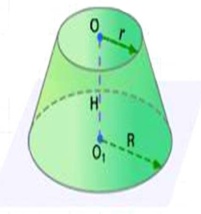 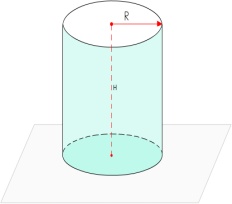 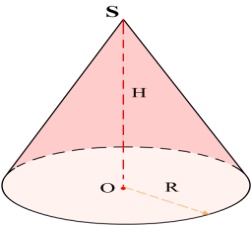  III. Изучение новой темы.Сегодня мы с вами выведем формулу для вычисления объема шара.Вспомните, определение шара и его элементов. Шаром называется множество всех точек пространства, находящихся от данной точки на расстоянии, не больше данного R.Радиусом шара называют всякий отрезок, соединяющий центр шара с точкой шаровой поверхности. Отрезок, соединяющий две точки шаровой поверхности и проходящий через центр шара, называется диаметром шара. Концы любого диаметра шара называются диаметрально противоположными точками шара. Отрезок, соединяющий две любые точки шаровой поверхности и не являющийся диаметром шара, называют хордой шара.Теорема: Объем шара равен Доказательство:Мы уже знаем, что можно вычислять  объёмы  тел с помощью интегральной формулы V=Давайте посмотрим, как это можно сделать для вывода формулы  объема   шара.(Учитель объясняет вывод формулы  объёма   шара  с помощью формулы, ученики делают записи в тетрадях).Рассмотрим шар радиуса R с центром в точке О и выберем ось ОХ произвольным образом (рис192).Сечение шара плоскостью, перпендикулярной к оси ОХ и проходящий через точку М этой оси, является кругом с центом в точке М. Обозначим радиус этого круга через r, а его площадь через S(х), где х абсцисса точки М. Выразим S(х) через х и R. Из прямоугольного треугольника ОМС находим  . Тогда , где Так как  , то заменяя r через выражение     получим   Заметим, что эта формула верна для любого положения точки М на диаметре АВ, т.е. для всех х, удовлетворяющих условию Применяя основную формулу для вычисления объемов тел при а= -R, b=R, получимТеорема доказана. В практических приложениях часто указывается диаметр шара, поэтому в процессе решения задач полезно знать формулу , где D – диаметр шараФизкультминутка (для глаз).IV.Формирование умений и навыков учащихся. ПРОБЛЕМНАЯ ЗАДАЧА: При уличной торговле арбузами весы отсутствовали. Однако выход был найден: арбуз диаметром 3 дм приравнивали по стоимости к трём арбузам диаметром 1 дм.Что вы возьмете? Правы ли были продавцы Решение: Необходимо найти объемы данных арбузов. и таких арбузов три, значит их общий объем равен  Задача (Архимеда): На надгробном камне могилы Архимеда в Сиракузах изображен цилиндр с вписанным в него шаром. Это символ открытия формул объема шара и площади сферы, а также важного   вывода, что «объем шара, вписанного в цилиндр в …раз меньше объема цилиндра и что также относятся площади поверхностей этих тел». Найдите отношение объема цилиндра к объему шара и отношение площади поверхности цилиндра к площади поверхности шара. Дано: в цилиндр вписан шарНайти: отношение объёмов цилиндра и шара, отношение площадей поверхностей  РЕШЕНИЕ:                                                                                                                               Ответ:1,5Одним из своих наивысших достижений Архимед считал доказательство того, что объём шара в полтора раза меньше объёма описанного около него цилиндра. Недаром шар, вписанный в цилиндр, был высечен на надгробии Архимеда в Сиракузах. ПРАКТИЧЕСКАЯ РАБОТА «Вычисление объёмов тел вращения»Учащиеся получают модели цилиндра, конуса и шара.Задание: Выполнить необходимые измерения и вычислить объёмы полученных моделей. Результаты оформить в  программе Microsoft Office Excel.Измерения и вычисления проверяются сразу на уроке, используя формулы в данной программе.После выполнения практической работы сразу учащиеся проходят тестирование (10 вопросов). Тест к уроку 14 марта.exe. Задачи из ЕГЭ (В9):1.Около шара описан цилиндр, площадь поверхности которого равна 18. Найдите площадь поверхности шара.Решение: (Опираемся на открытие Архимеда)Ответ: 122.Площадь поверхности шара уменьшили 9 раз. Во сколько раз уменьшился объем шара?Решение:       Пусть радиус первого шара R, а уменьшенного r.Поверхность шара  S1 = 4пR2,    стала  S2 = 4пR2/9 = 4п (R/3)2 = 4пr2  Видим, что r =, т.е. радиус уменьшился в 3 раза.Объем V1= 4/3 ПR3,   а объем V2= 4/3 пr3 = 4/3 п(R/3)3 =4/3 пR3 /27  =  V1 / 27.Ответ:27V. Итог урока. Оценить работу учащихся на уроке и выставить оценки. Диагностика (рефлексия).На сегодняшнем уроке мы с вами вывели формулу  объема шара, выяснили, что данные тела имеют широкое практическое применение и сделали небольшое открытие, которое еще в 3 веке до нашей эры сделал Архимед.Беседа по следующим вопросам:Что было интересного сегодня на уроке?Что вызвало трудности?Какие умения приобрели сегодня?Где могут пригодиться эти умения?Домашнее задание.П.82 № 710, II уровень №713 №КонусаЦилиндраШараобъём